Logo CompetitionThe 65th Anniversary of the Republic of Korea – the Kingdom of Thailand Diplomatic RelationsObjectiveThe Embassy of the Republic of Korea in Bangkok and the Royal Thai Embassy in Seoul                 are co-organizing the Logo competition to celebrate the 65th anniversary of the establishment of diplomatic relations between the Republic of Korea and the Kingdom of Thailand.The Logo competition will be a unique occasion with direct involvement of ROK nationals and Thai nationals to share their ideas and perspectives on the Republic of Korea and Thailand relations under the theme “65 years of Republic of Korea - Kingdom of Thailand Diplomatic Relations”. It captures the 65 years of friendship and cooperation, and at the same time it will provide an opportunity to lay out a more vibrant and expedite cooperation in all dimensions of the relations in the years to come.The Logo will be used in activities and events to celebrate the 65th Anniversary of the Establishment of Diplomatic Relations between Republic of Korea and the Kingdom of Thailand. OrganizersThe Embassy of the Republic of Korea in Bangkok and the Royal Thai Embassy in SeoulTimelineApplication period: 20 January – 20 February 2023Voting period for the short-listed designs: 27 February – 10 March 2023Announcement date: 15 March 2023 Theme“65 years of Republic of Korea - Kingdom of Thailand Diplomatic Relations”. EligibilityThe competition is open to those who hold nationality of the Republic of Korea or the Kingdom of Thailand. Age: 15-30 years old Officials of the Embassy of the Republic of Korea in Bangkok and the Royal Thai Embassy in Seoul and their immediate family members are not eligible.Rules and ConditionsThe candidate should hold nationality of the Republic of Korea or the Kingdom of Thailand.Each candidate can submit only ONE logo design.The logo design should appropriately include the characteristics of two countries.  The logo design must be: (1) designed by computer programme only (2) no larger than 3MB(3) above 300 dpi resolution(4) in PNG or JPEG format.The logo design shall be an original design, not infringe on the third party’s copyright and never be published before in any country.Upon the submission, the candidate must attach a brief explanation (Korean, Thai or English), no more than 1 page, together with the completed application form and the logo design. The logo shall be submitted as “.png” and “.jpeg” files to the two email addresses: 65tharok@gmail.com and thairoklogocontest@gmail.com, with “LOGO65THROK_Name” as subject by 20 February 2023Contest results will be announced on the website and Facebook of the Embassy of Republic of Korea in Bangkok and the Royal Thai Embassy in Seoul.Eligible submissions will be short-listed by judges before put to vote by the public. The Embassy of ROK in Bangkok and the Royal Thai Embassy in Seoul shall reserve the right to request the winner to edit or modify the logo as they deem appropriate.  The winner (he/she) shall agree to assign the copyright of logo to the Embassy of ROK in Bangkok and the Royal Thai Embassy in Seoul.Awards   The winner: Two (2) round-trip tickets (Bangkok-Seoul) and a 3-night accommodation (twin room) at a 4-star hotel in Bangkok or in Seoul. (To be determined by the residence of the winner.)2nd prize: Samsung galaxy tab S7ContactFor any inquiries, please contact email at 65tharok@gmail.com, thairoklogocontest@gmail.comLogo CompetitionThe 65th Anniversary of the Republic of Korea – the Kingdom of Thailand Diplomatic RelationsNote: please submit together with the logo design to the two email addresses: 65tharok@gmail.com and thairoklogocontest@gmail.com, with “LOGO65THROK_Name” as subject by 20 February 2023. The applicant agrees with the Rules and Conditions of the logo. The applicant hereby certifies that the information above is true and correct. Submission Date:   YYYY. MM. DDSignature: ________________________Logo CompetitionThe 65th Anniversary of the Republic of Korea – the Kingdom of Thailand Diplomatic Relations    Brief Explanation about the logo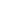 Note: please submit together with the logo design to the two email addresses: 65tharok@gmail.com and thairoklogocontest@gmail.com, with “LOGO65THROK_Name” as subject by 20 February 2023.Application FormApplication FormApplication FormApplication FormFull name (Individual or legal entity’s name)Nationality Gender (only for individual)Date of Birth (DD/MM/YYYY)AgeOccupation/School(only for individual)AddressTelephoneEmail